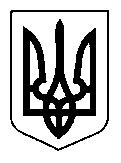 УКРАЇНАЩАСЛИВЦЕВСЬКА  СІЛЬСЬКА  РАДАГЕНІЧЕСЬКОГО  РАЙОНУ  ХЕРСОНСЬКОЇ ОБЛАСТІ РІШЕННЯСХХІХ  СЕСІЇ   VІІ СКЛИКАННЯвід   16.10.2020 р.   №  2630_Про внесення змін та доповнень до Програми соціально – економічного і культурного розвитку Щасливцевської сільської ради на 2020 рік.        Керуючись статтею 26 Закону України «Про місцеве самоврядування в Україні», сесія сільської  радиВИРІШИЛА:Внести зміни в пункт 7.3 розділу «Благоустрій села» Програми  соціально-економічного  і  культурного розвитку Щасливцевської сільської ради на  2020 рік  за та викласти в наступній редакції:2. Контроль за виконанням рішення покласти на постійну депутатську комісію  з питань бюджету, управління комунальною власністю.         Сільський  голова                                                   В. ПЛОХУШКОПерелік заходівВиконавціТермін виконанняОбсяги та джерела фінансуванняОбсяги та джерела фінансуванняОбсяги та джерела фінансуванняПерелік заходівВиконавціТермін виконанняВсього тис.грнМісцевий бюджет тис.грнІнші джерела фінансу-вання1234567.3. Капітальний та поточний ремонт, реконструкція  вуличного освітлення с. ЩасливцевеВиконавчий комітетПротягом року6000,06000,0